17 августа9 час 30 мин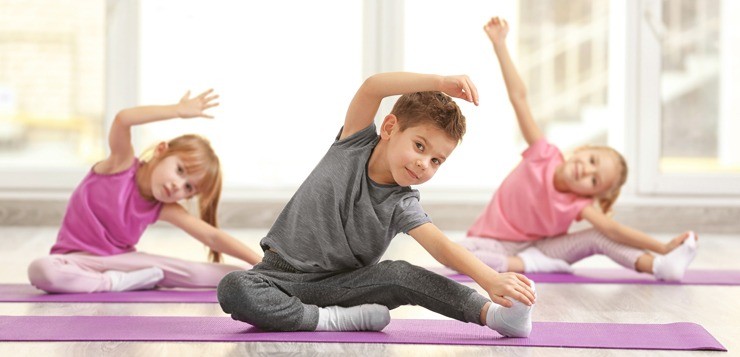 Спортивный блокПробежать 100 метров 5 раз, прыгнуть с места 10 раз, повисеть на турнике с секундомером и т.д. А еще можно всем вместе формировать одну полезную привычку (15-минутная утренняя уборка в комнате, 30 минут чтения, стакан воды за 30 минут до еды и т.д.)11 час. 00 минhttps://youtu.be/lu5HxUlr5F8  - Мастер класс «Лилия из бисера»13 час.  00 минИнтересные факты, которые удивят и шокируют васДревние римляне чистили зубы высушенными и измельченными мозгами мышей вместо зубной пасты.Интересные факты о нашем теле. Человеческий мозг не обрабатывает даже 10% поступающей в него информации.Когда эскимосские дети болеют простудой, их матери высасывают сопли губами прямо из их носа.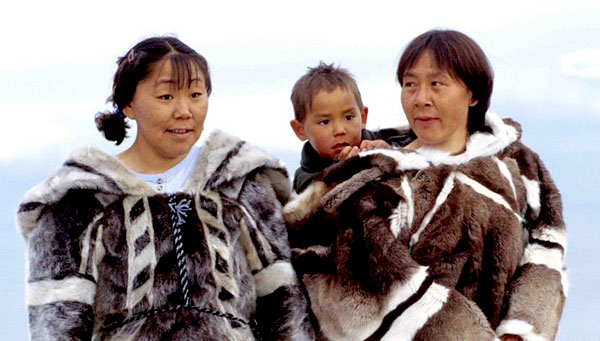 50% бутилированной воды в мире на самом деле обычная вода из под крана, подвергнутая фильтрации.На письменном столе, в раковине на кухне, тележке в супермаркет, на корпусе смартфона, на ресторанных меню и на денежных купюрах больше бактерий, чем в вашем домашнем унитазе.Каждая пятая офисная чашка кружек содержат экскременты насекомых.15 час.  00 минhttps://youtu.be/jyKNO2jh8_8 - Экскурсия в Санкт-Петербург